BATH CYCLING CLUB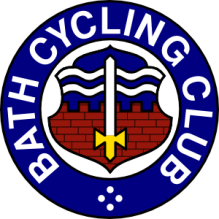 “HILLY” 24 MILE TIME TRIALFirst rider off 9.07am Sunday 25 March 2018This is a counting event for the WTTA Hardrider Series www.wtta-hardriders.org.uk)DON’T FORGET THE CLOCKS GO FORWARD SATURDAY OVERNIGHTPromoted for and on behalf of Cycling Time Trials under their Rules and RegulationsPRIZES one prize per rider (with the exception of Team)HEADQUARTERS – MAIDEN BRADLEY VILLAGE HALL OPEN FROM 7.30amWhen approaching the village on the B3092, travelling south, turn left at the cross roads at the top of the hill and the hall is just on the left. If you can't park in the hall car park, please park on the road on the opposite side of the B3092 and one side of the road only please. Please park considerately and avoid excessive use of noisy rollers early on a Sunday morning.The signing on sheet and race numbers will be located in the hall. Don’t forget to sign out when handing your number back, failure to do so will result in a DQ, you’ve been warned.Cycling shoes with cleats are not to be worn in the hall.Free hot drink for the riders on return and other refreshments(CAKES) for a small donation.ROUTE TO STARTTurn right out of the hall and at the crossroads turn right onto B3092 the start is a good 3miles further along this road. Be aware that riders may have started and will be racing toward you, hence no U turns once on your way to the start.COURSE – U32RStart in the layby on the B3092 north of Maiden Bradley about 3 miles from the HQ, and 1 mile south of West Woodlands. On to the Blatchbridge roundabout, take 4th exit and continue back up to Maiden Bradley. Take care through village with parked cars and traffic calming.  Follow the B3092 through Maiden Bradley to pass under the A303 to Mere. Ride through Mere with extra care due to parked cars, then leave Mere on the B3095 passing under the A303 again, and up the 1 in 7 hill.Then descend through two right angled bends to Kingston Deverill. Continue through Monkton Deverill, Brixton Deverill and Hill Deverill to Longbridge Deverill, take care when going through these villages due to narrow road. Left onto A350 and after about 100 yards take the next left onto the minor road to Maiden Bradley. Continue on this road and finish shortly before the entering Maiden Bradley, opposite the layby, just before the 2nd turning to Horningsham.IMPORTANT NOTESAllow 20 minutes to ride from the HQ to the start.Do not warm up on the B3092 part of the course, use the finishing lane. No U turns on the route to the start, this may result in disqualification.No U turns at the start, this may result in disqualification.Please ride with consideration for the places you pass through and for other road users. Observers will be in use during this event.Take great care riding though Maiden Bradley – parked cars and traffic calming.Take great care riding though Mere. Expect some parked cars and observe normal safety precautions. Traffic should be reasonably light at the time of the event but cannot be guaranteed. Be aware there is a zebra crossing on leaving Mere.There is a very tight left hand bend descending Kingston Deverill hill and a very tight right hand bend at bottom take great care.You will pass through villages via a narrow road after this descent, take care.Expect mud and broken road surface in Hill DeverillAt the finish do not stop by the time keeper, continue on the minor road to the HQ.IN THE INTERESTS OF YOUR OWN SAFETY, Cycling Time Trials and the event promoters strongly advise you to wear a HARD SHELL HELMET that meets an internationally accepted safety standard. In accordance with Regulation 15 ALL JUNIOR competitors must wear Protective Helmets.It is recommended that a working rear light, either flashing or constant, is fitted to the machine in a position visible to following road users and is active whilst the machine is in use.COURSE RECORDSMens: Alec Baskaya Dream Cycling	56.22Womens: Gillian Pears Bath CC		1.09.22Team: Dream Cycling			2.57.27Alec BaskayaFreddie LewtonTony Chapman			Event Secretary:Tel: 07989 857518steven@ovenrescue.co.ukSteven Cottington24 Tennyson RdBath BA1 3BGTime KeepersPaul Arayan & Dennis DavisChief MarshalGraham Jones1st Fastest:	£40 1st Vet on ‘target’: £402nd Fastest: 	£30 2nd Vet on ‘target’: £303rd Fastest:	£203rd Vet on ‘target’: £201st Woman:	£401st Team of 3: £20 each2nd Woman:	£30 3rd Woman:	£202nd Team of 3: £10 each